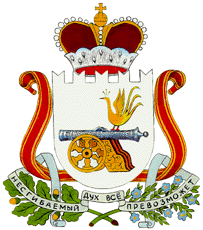 СОВЕТ ДЕПУТАТОВ НОВОСЕЛЬСКОГОСЕЛЬСКОГО ПОСЕЛЕНИЯ СМОЛЕНСКОГО РАЙОНА СМОЛЕНСКОЙ ОБЛАСТИ                                              РЕШЕНИЕот «27» декабря 2019 года № 16О внесении изменений и дополнений в решение Совета депутатов Новосельского сельского поселения Смоленского района Смоленской области  от 08.11.2019 № 9 «О земельном налоге на территории Новосельского сельского поселения Смоленского района Смоленской области»      В соответствии с Налоговым кодексом Российской Федерации, Федеральным законом от 6 октября 2003 года №131-ФЗ «Об общих принципах организации местного самоуправления в Российской Федерации», Федеральным законом от 29.11.2012 N 202-ФЗ «О внесении изменений в часть 2 Налогового кодекса Российской Федерации», руководствуясь Уставом Новосельского сельского поселения  Смоленского района Смоленской области,  Совет депутатов Новосельского сельского поселения Смоленского района Смоленской областиРЕШИЛ:1. Внести дополнения в решение Совета депутатов Новосельского сельского поселения Смоленского района Смоленской области  от 08.11.2019 № 9 «О земельном налоге на территории Новосельского сельского поселения Смоленского района Смоленской области». Пункт 5 дополнить подпунктом 7, изложив его в следующей редакции: «государственные бюджетные учреждения, созданные Смоленской областью в целях распоряжения объектами государственной собственности Смоленской области».2. Опубликовать данное решение в газете «Сельская правда» и разместить   на официальном сайте Администрации Новосельского сельского поселения Смоленского района Смоленской области в информационно-телекоммуникационной сети «Интернет».3. Контроль за исполнением настоящего решения оставляю за собой.Глава муниципального образованияНовосельского сельского поселенияСмоленского района Смоленской области                              И.П.Андреюшкин  